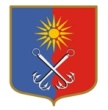 КИРОВСКИЙ МУНИЦИПАЛЬНЫЙ РАЙОНЛЕНИНГРАДСКОЙ ОБЛАСТИАДМИНИСТРАЦИЯОТРАДНЕНСКОГО ГОРОДСКОГО ПОСЕЛЕНИЯП О С Т А Н О В Л Е Н И ЕОт10 июля 2018 года № 357О создании постоянно действующего органа управления, специальноуполномоченного на решение задач в области защиты населения итерриторий от чрезвычайных ситуацийВ соответствии с Федеральными законами Российской Федерацииот 06.10.2003 № 131- ФЗ «Об общих принципах местного самоуправления вРоссийской Федерации», от 21.12.1994 № 68 - ФЗ «О защите населения итерриторий от чрезвычайных ситуаций природного и техногенного характера»,постановлением Правительства Российской Федерации от 30.12.2003 № 794«О единой государственной системе предупреждения и ликвидациичрезвычайных ситуаций»для защиты населения и территориймуниципального образования от чрезвычайных ситуацийприродного и техногенного характера, администрацияМО «Город Отрадное» постановляет:1 Определить лицом, исполняющим функции постоянно действующегооргана управления, специально уполномоченным на решение задач в областизащиты населения и территорий от чрезвычайных ситуаций – ведущего специалиста отдела по организационным вопросамадминистрации МО «Город Отрадное»Довгалеву Юлию Викторовну.2 Утвердить Положение о постоянно действующем органе управления,специально уполномоченном на решение задач в области защиты населения итерриторий от чрезвычайных ситуаций МО «Город Отрадное»3 Настоящее постановление вступает в силу после его официальногоопубликования.4 Контроль за выполнением настоящего постановления оставляю засобой.Главы администрации 				  В.И.ЛетуновскаяРазослано: в дело – 2;ОО                                                                                          Утверждено                                                                   постановлением администрации                                                                     МО «Город Отрадное»                  от «___» июля 2018г. N___                                                                   (приложение №1)ПОЛОЖЕНИЕо постоянно действующем органе управления, специально уполномоченном на решение задач в области защиты населения и территории от чрезвычайных ситуаций МО «Город Отрадное»Общие положения1.1. Постоянно действующий орган управления, специально уполномоченный на решение задач в области защиты населения и территории от чрезвычайных ситуаций МО «Город Отрадное» (далее – орган управления) является структурным подразделением администрации МО «Город Отрадное» и находится в непосредственном подчинении Главы администрации МО «Город Отрадное».1.2. Орган управления в своей деятельности руководствуется Конституцией Российской Федерации, законами Российской Федерации, указами и распоряжениями Президента Российской Федерации, постановлениями и распоряжениями Правительства Российской Федерации, нормативными правовыми актами Министерства по делам гражданской обороны, чрезвычайным ситуациям и ликвидации последствий стихийных бедствий Российской Федерации, законами Ленинградской области, указами Губернатора Ленинградской области, постановлениями и распоряжениями Правительства Ленинградской области, Уставом МО «Город Отрадное», постановлениями и распоряжениями администрации МО «Город Отрадное», решениями Совета депутатов МО «Город Отрадное», а также настоящим Положением.1.3. Деятельность органа управления основывается на принципах законности, гуманизма, уважения прав человека, гласности, делового взаимодействия со структурными подразделениями администрации, подведомственными организациями.1.4. Работник органа управления назначается на должность и освобождаются от должности распоряжением администрации МО «Город Отрадное».Основные задачиОсновными задачами являются:2.1. Реализация единой государственной политики в области защиты населения и территории МО «Город Отрадное» от чрезвычайных ситуаций.2.2. Планирование и осуществление мероприятий защиты населения и территории МО «Город Отрадное» от чрезвычайных ситуаций и контроль их выполнения.2.3. Разработка проектов муниципальных правовых актов по вопросам защиты населения и территории МО «Город Отрадное» от чрезвычайных ситуаций.2.4. Осуществление в установленном порядке сбора, обработки и обмена информацией в области защиты населения и территории муниципального образования от чрезвычайных ситуаций природного и техногенного характера, организация своевременного оповещения и информирования населения об угрозе возникновения или о возникновении чрезвычайных ситуаций.2.5. Организация взаимодействия с правоохранительными органами, осуществляющими свою деятельность на территории МО «Город Отрадное».Основные функцииОрган управления, в соответствии с возложенными на него задачами, осуществляет следующие функции:3.1. Разрабатывает предложения по реализации основ единой государственной политики в области защиты населения и территории муниципального образования от чрезвычайных ситуаций и в установленном порядке вносит их на рассмотрение главе администрации МО «Город Отрадное».3.2. Разрабатывает и вносит в установленном порядке проекты муниципальных правовых актов МО «Город Отрадное» по вопросам предупреждения и ликвидации чрезвычайных ситуаций.3.3. Разрабатывает предложения по заключению соглашений с администрацией Кировского муниципального района Ленинградской области о передаче им осуществления части полномочий по решению вопросов местного значения, касающихся создания, содержания и организации деятельности аварийно-спасательных служб и (или) аварийно-спасательных формирований на территории поселения.3.4. Организует в установленном порядке:3.4.1. Планирование основных мероприятий по вопросам защиты населения и территорий от чрезвычайных ситуаций;3.4.2. Проведение мероприятий по вопросам защиты населения и территорий от чрезвычайных ситуаций, включая подготовку необходимых сил и средств;3.4.3. Контроль за ликвидацией чрезвычайных ситуаций в границах муниципального образования;3.4.4. Привлечение сил и средств Отрадненского городского звена Ленинградской областной подсистемы РСЧС и ликвидациичрезвычайных ситуацийк мероприятиям по предупреждению и ликвидации чрезвычайных ситуаций;3.4.5. Взаимодействие с постоянно действующим органом управления, специально уполномоченным на решение задач в области защиты населения и территории от чрезвычайных ситуаций администрацииКировского муниципального района Ленинградской области и правоохранительными органами при решении задач в области защиты населения и территорий от чрезвычайных ситуаций;3.4.6. Разработку Плана действий по предупреждению и ликвидации чрезвычайных ситуаций природного и техногенного характера МО «Город Отрадное»;3.4.7. Разработку Паспорта безопасности территории МО «Город Отрадное»;3.4.8. Расследование причин возникновения, условий, масштаба и последствий чрезвычайных ситуаций, а также разработку мер, направленных на создание условий для успешной ликвидации чрезвычайных ситуаций.3.5. Участвует в подготовке предложений по:3.5.1. Обучению населения способам защиты от чрезвычайных ситуаций;3.5.2. Созданию и поддержанию в постоянной готовности муниципальной системы оповещения и информирования населения о чрезвычайных ситуациях на территории МО «Город Отрадное»;3.5.3. Созданию резервов финансовых и материальных ресурсов для ликвидации чрезвычайных ситуаций;3.5.4. Развертыванию лечебных и других учреждений, необходимых для первоочередного обеспечения пострадавшего населения;3.5.5. Привлечению сил и средств Кировского районного звена Ленинградской областной  подсистемы РСЧС при недостаточности сил и средств муниципального образования;3.5.6. Содействию устойчивого функционирования подведомственных организаций в чрезвычайных ситуациях;3.5.7. Разработке и реализации мероприятий по защите населения и территории муниципального образования от чрезвычайных ситуаций;3.5.8. Оказанию методической помощи подведомственным организациям по вопросам создания резервов финансовых и материальных ресурсов для ликвидации чрезвычайных ситуаций.3.6. Обеспечивает в пределах своей компетенции:3.6.1. Деятельность комиссии по предупреждению и ликвидации чрезвычайных ситуаций и обеспечению пожарной безопасности по вопросам предупреждения и ликвидации чрезвычайных ситуаций.ПраваОрган управления в пределах своей компетенции:4.1. Запрашивает и получает от подведомственных организаций информацию и сведения, необходимые для выполнения возложенных на орган управления задач.4.2. Организует в установленном порядке заслушивание руководителей и должностных лиц подведомственных организаций по вопросам защиты населения и территорий от чрезвычайных ситуаций.Взаимодействие с другими подразделениями5.1. Орган управления осуществляет взаимодействие со всеми структурными подразделениями администрации, подведомственными организациями по вопросам защиты населения и территорий от чрезвычайных ситуаций.___________________